Please submit your concept outline to mailto:info@thoraciconcology.org.au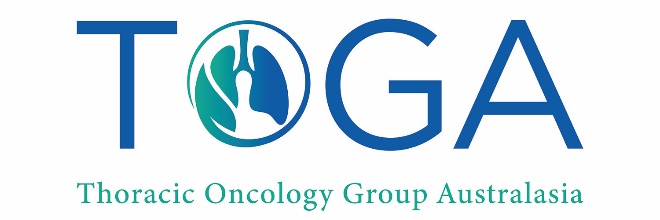 TOGA Clinical Trial Concept TOGA Clinical Trial Concept TOGA Clinical Trial Concept Date and versionContact Name and emailStudy TitleShort titleBackground and rationaleAimHypothesesPrimary ObjectivesSecondary ObjectivesTertiary/correlative ObjectivesStudy designPopulation and setting(eligibility criteria)InterventionsOutcomes and measuresStudy proceduresStatistical considerationsFeasibilitySignificanceFundingRisks